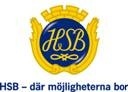 Timmerkojans medlemsblad2020-10-16Det finns nu 3 st brandsläckare i garaget. Säkerställ att ni vet var de finns.Nu finns det ett protokoll angående 5 års besiktningen. Kopia kan begäras hos våran förvaltare, Robert Vitez .Tänk på att innan fast installation på balkonger och terrasser skall styrelsen kontaktas.Tyvärr blir det ej glöggmingel i år p g a Corona.Ny skyltning för elbilsladdning kommer att sättas upp.På grund av brandrisk få inga lösa föremål placeras på golv, t ex rullatorer, eller väggar i trapphusen.